Spansk begynder B 
Forsøgslæreplan GUX, december 2015.

Undervisningstid: 250 timer
Elevtid: 18 timer

1. Fagets rolle
Spansk er et færdighedsfag, et vidensfag og et kulturfag, der baserer sig på tilegnelse af kommunikativ kompetence. Fagets centrale arbejdsområde er det spanske sprog, dels som alment kommunikationsmiddel i europæiske og andre internationale sammenhænge, dels som genvej til forståelse af andre sprog og kulturer. Fagets arbejdsområde er sprog, kultur og samfundsforhold i bredeste forstand i de spansktalende lande.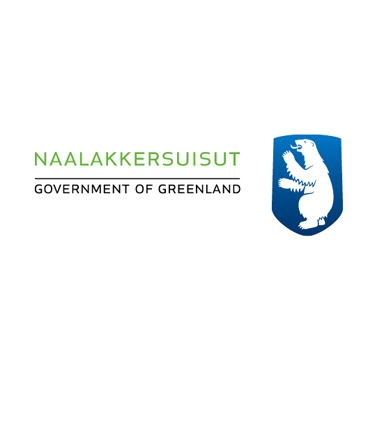 2. Fagets formål
Viden og færdigheder
Eleverne skal have en sådan viden om det spanske sprog og sådanne sproglige færdigheder, at de kan forstå, tale og kommunikere på et enkelt og sammenhængende spansk. Eleverne skal have indsigt i og forståelse af væsentlige aspekter af de spansksprogede samfund og kulturer og udvikle deres evne til at kommunikere om personrelaterede og almene emner samt om samfundsrelaterede emner.Lærings- og arbejdskompetencer
Eleverne skal kunne arbejde koncentreret og systematisk med sprogtilegnelse og kunne arbejde med sproget gennem læsning, lytning, ordforrådstilegnelse og fordybelse i sprogets grammatiske struktur.Personlige og sociale kompetencer
Eleverne skal være bevidste om egne læreprocesser og om opnåelse af studiekompetence. Eleverne skal være fagligt og studiemæssigt selvstændige og kunne arbejde i både par- og gruppesammenhæng. Kulturelle og samfundsmæssige kompetencer
Eleverne skal kunne bruge det spanske sprog forholdsvist korrekt, så de kan kommunikere på tværs af kulturelle grænser, bl.a. således at deres forståelse af egen kulturbaggrund udvikles. Eleverne skal kunne sætte deres viden om faget ind i en grønlandsk sammenhæng, og de skal kunne bruge sproget til at orientere sig i og agere i en globaliseret verden.3. Læringsmål og indhold 
3.1 Læringsmål 
Eleverne skal kunne:forstå hovedindholdet i et tydeligt talt spansk om kendte og almene emner formidlet gennem forskellige medier,deltage i en samtale på spansk om kendte såvel som almene emner,læse og forstå ubearbejdede spansksprogede tekster, såvel fiktion som sagprosa, herunder medietekster,udtrykke sig skriftligt på spansk i et enkelt sprog om kendte og almene emner,forstå og redegøre for kendte emner inden for spansksprogede landes kultur og samfundsforhold,relatere den erhvervede viden om samfunds- og kulturforhold i spansktalende lande til egne samfunds- og kulturforhold ogbenytte viden om, hvordan man lærer fremmedsprog, i det daglige arbejde.3.2 Kernestof
Kernestoffet er:et grundlæggende alment ordforråd til brug for mundtlig kommunikation,et specifikt ordforråd i tilknytning til de valgte emner,grundlæggende principper for sprogets anvendelse og opbygning, herunder elementær morfologi, syntaks, fonetik og pragmatik,moderne tekster, der skal repræsentere Spanien og Amerika,historiske og kulturelle forhold i Spanien og Amerika, der har relevans for de studerede emner,centrale samfundsmæssige forhold i Spanien og Amerika,aktuelle forhold i Spanien og Amerika. Der skal indgå spansksproget materiale fra såvel trykte som elektroniske medier ogfagets centrale hjælpemidler.3.3 Supplerende stof
Eleverne vil ikke kunne opfylde læringsmålene ved hjælp af kernestoffet alene. Det supplerende stof består af forskellige samfundsmæssige, kulturelle og litterære udtryk fra de spansksprogede områder. Det skal uddybe og perspektivere kernestoffet samt udvide den faglige horisont, så eleverne opfylder de faglige mål.4. Undervisningens tilrettelæggelse
4.1 Didaktiske principperUndervisningen skal tage udgangspunkt i elevernes faglige niveau og viden.Undervisningen tilrettelægges, så den i videst muligt omfang har karakter af en læringsdialog mellem lærer og elever. Undervisningen tilrettelægges, så der veksles mellem forskellige undervisningsformer.Undervisningen tilrettelægges, så elevernes interesser og behov tilgodeses, så eleverne får mulighed for at opleve faget som spændende, relevant og vedkommende.Undervisningen tilrettelægges, så der både er faglig progression i de enkelte forløb og temaer såvel som progression i udvikling af fagsprog og terminologi, så eleven gradvis opøves i mere selvstændige arbejdsformer og kompleks tænkning. Undervisningen tilrettelægges, så der i videst muligt omfang perspektiveres til det omgivende samfund.4.2 Arbejdsformer 
Valget af arbejdsformer skal bygge på principperne om variation og progression i henseende til sproglig og indholdsmæssig kompleksitet og ligeledes så der tages hensyn til forskellige elevtyper, deres læringsstile og behov. Der fokuseres på arbejdsformer og opgavetyper, der udvikler elevernes kommunikative kompetencer og kreative evner. Efter begynderundervisningen organiseres arbejdet hovedsageligt gennem tre til fem emner, der tilsammen skal repræsentere Spanien og Amerika. Arbejdet med spansk kultur og spanske samfundsforhold integreres løbende i arbejdet med emnerne.

Undervisningen skal organiseres således, at der primært fokuserer på anvendelsesaspektet, og således at forskellige undervisningsformer tilgodeses. Undervisningen skal give eleverne mulighed for at erhverve sig den viden om sprog, der er nødvendig for at udvikle såvel mundtlige som skriftlige kommunikative kompetencer. Lytte-, læse- og samtalestrategier skal give eleverne redskaber til at kunne igangsætte og opretholde kommunikation. Eleverne skal trænes i at anvende såvel to- som etsprogede ordbøger og en spansk grammatik. Undervisningen foregår i størst muligt omfang på spansk og sammenhængende sprogbrug prioriteres højere end sproglig præcision.It og elektroniske medier er en integreret del af faget og anvendes i både undervisning og hjemmearbejde med det overordnede formål at fremme elevernes læringsproces. It anvendes i forbindelse med informationssøgning og støtter læse-, lytte- og taletræningen. Integration af it og elektroniske medier i undervisningen giver eleverne mulighed for at opleve sproget i varierede autentiske og aktuelle sammenhænge.

4.3 Fagsprog 
Undervisningen skal tilrettelægges, således at der arbejdes systematisk med udvikling af elevernes fagsprog og forståelse og anvendelse af fagets terminologi. Undervisningen skal tilrettelægges, så eleverne gradvist opnår en sikkerhed i forståelse og brug af før-faglige begreber. 

4.4 Samspil med andre fag 
Undervisningen skal tilrettelægges, så der i perioder arbejdes tværfagligt og drages paralleller til andre fags vidensområder. Der skal arbejdes med mindst et tværfagligt projekt i samarbejde med et eller flere af de øvrige fag. 5. Evaluering 
5.1 Løbende evaluering
Der gennemføres løbende igennem undervisningen samt ved afslutningen af hvert emneforløb eller projektforløb evaluering af de fem kommunikative færdigheder: lytteforståelse, samtalefærdighed, læseforståelse, mundtlig redegørelse og skrivefærdighed, således at eleverne opnår en klar opfattelse af niveauet for og udviklingen i det faglige standpunkt, og således at den individuelle og fælles refleksion over udbyttet af undervisningen styrkes. Grundlaget for evalueringen er læringsmålene.Elevernes faglige standpunkt evalueres undervejs i forløbet ved hjælp af forskellige former for screening, mundtlige og skriftlige test, dialog mellem elev, klasse og lærer samt vurderinger af elevens processer og produkter, herunder elevernes egen selvevaluering.5.2. Prøveform
Der afholdes en mundtlig prøve. Prøven består af to dele med en samlet eksaminationstid på ca. 30 minutter:1) Redegørelse og uddybende samtale på spansk samt tekstforståelse med udgangspunkt i en ukendt, ubearbejdet spansksproget prosatekst af et omfang på ca. én normalside. Teksten har tilknytning til et af de studerede emner. De emner, der indgår som grundlag for prøven, skal tilsammen dække læringsmålene og kernestoffet. Det studerede emne inddrages i samtalen på spansk. Der opgives i teksten kun særlige gloser og realkommentarer.2) Samtale på spansk med udgangspunkt i et ukendt billedmateriale om almene emner.Til 1) og 2) gives der en samlet forberedelsestid på ca. 60 minutter. I denne forberedelsestid må eksaminanden benytte alle hjælpemidler. Kommunikation med omverdenen er ikke tilladt. Endvidere er brug af internettet ikke tilladt.Prøvematerialet må højst bruges tre gange på samme hold.En normalside er for prosa 1300 bogstaver, for lyrik 30 verslinjer.5.3. Bedømmelseskriterier
Ved prøven bedømmes det, i hvilket omfang eksaminandens præstation lever op til læringsmålene, som de er angivet i pkt. 3.1.Der lægges vægt på, at eksaminanden på spansk kan redegøre for det ukendte tekstmateriale og inddrage relevante elementer af spansk kultur, litteratur og samfund fra det studerede emne. Endvidere lægges der vægt på samtalefærdighed om almene emner og tekstforståelse. Sammenhængende sprogbrug er vigtigere end korrekthed i detaljen.Der gives én karakter ud fra en helhedsvurdering af eksaminandens præstation.